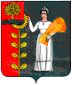 Администрация сельского поселения Дуровский сельсоветДобринского муниципального районаЛипецкой областиПОСТАНОВЛЕНИЕ21.04.2023 г.                         с. Дурово                            № 19О внесении изменений в постановление администрации сельского поселения Дуровский сельсовет от 16.12.2020 № 64 "Об определении перечня мест, предназначенных для выгула домашних животных на территории  сельского поселения Дуровский сельсовет"Руководствуясь Федеральным законом от 14.07.2022 №269-ФЗ "О внесении изменений в Федеральный закон "Об ответственном обращении с животными и о внесении изменений в отдельные законодательные акты Российской Федерации", Федерального Закона от 06.10.2003 г. № 131-ФЗ "Об общих принципах организации местного самоуправления в Российской Федерации",  Уставом  сельского поселения, администрация сельского поселения Дуровский сельсоветПостановляет: 1. Внести изменения в постановление администрации сельского поселения Дуровский сельсовет от 16.12.2020 № 64  "Об определении перечня мест, предназначенных для выгула домашних животных на территории  сельского поселения Дуровский сельсовет".2. Настоящее постановление, разместить на официальном сайте администрации сельского поселения в сети Интернет.3. Настоящее постановление вступает в силу со дня его обнародования.4. Контроль за исполнением настоящего постановления оставляю за собой.Глава администрации сельского поселения  Дуровский сельсовет                                         Л.И.ЖдановаПриложение  к постановлению администрации  сельского поселения  Дуровский сельсовет  от 21.04.2023 № 19Измененияв постановление администрации сельского поселения Дуровский сельсовет от 16.12.2020 № 64 "Об определении перечня мест, предназначенных для выгула домашних животных на территории  сельского поселения Дуровский сельсовет"Внести в постановление администрации сельского поселения Дуровский сельсовет от 16.12.2020 №64  "Об определении перечня мест, предназначенных для выгула домашних животных на территории  сельского поселения Дуровский сельсовет" следующие изменения:1. пункт 2  изложить в следующей редакции: 2.1.При выгуле домашнего животного необходимо соблюдать следующие требования:- исключать возможность свободного, неконтролируемого передвижения животного при пересечении проезжей части автомобильной дороги, на детских и спортивных площадках;- обеспечивать уборку продуктов жизнедеятельности животного в местах и на территориях общего пользования;- не допускать выгул животного вне мест, разрешенных постановлением администрации сельского поселения  Дуровский сельсовет, для выгула животных. 2.2.  Выгул с домашними животными запрещается:  - с потенциально опасной собакой без намордника и поводка, независимо от места выгула, за исключением случаев, если потенциально опасная собака находится на огороженной территории, принадлежащей владельцу потенциально опасной собаки на праве собственности или ином законном основании;- на детских и спортивных площадках;- на территории парков, скверов и  местах массового отдыха;- на территориях детских, образовательных и лечебных учреждений;- на территориях, прилегающих к объектам культуры;- в магазинах.Действие настоящего пункта не распространяется на собак – проводников, сопровождающих инвалидов по зрению.2. пункт 5 изложить в следующей редакции: «Экскременты домашних животных после удовлетворения последними естественных потребностей должны быть убраны владельцами указанных животных и размещены в мусорные контейнера или иные ёмкости, предназначенные для сбора твердых коммунальных отходов, за исключением случаев сопровождения инвалида по зрению собакой - проводником»